AP STATISTICSAP EXAM STUDY GUIDETable of ContentsTopic 1: Sampling Techniques and Sources of BiasTopic 2: Experimental DesignTopic 3: Analyzing Data Topic 4: Normal Distributions and Z-Scores Topic 5: Probability RulesTopic 6: Probability Distributions Topic 7: Binomial and Geometric Distributions Topic 8: Sampling DistributionsAddendum: Procedures for running Confidence Intervals and Significance Tests. Memorize these pages!!Topic 9: Confidence Intervals Topic 10: Significance Tests Topic 11: Chi-Squared Tests and Types of Error Topic 12: Bivariate DataTopic 13: Confidence Intervals and Significance Tests with Bivariate Data Additional TopicsBONUS Topic: Advice for the AP Exam (from someone who’s passed six of them)Topic 1: Sampling Techniques and Sources of BiasKnow and understand the difference between a population and sampleHow is each one measured (what do we use to measure them)?Why do we often measure samples instead of populations?Know the different types of bias and how to spot them in different situationsBias is anything that causes a sample to be not representative of the population of interestYou must be able to articulate what the bias is, why it should be considered bias, and how it distorts the results from what they otherwise might be. What is the difference between sampling error and sampling bias?How can a small sample size affect the validity of the sample? (this is related to sampling error rather than bias)3. Know the different types of sampling techniques and how to identify which one is being used (as well as the 
    advantages and disadvantages of each)
4. Know how to design a random sampling procedureRandom number generator will be your friend!“Describe a method…” (NOTE: blanks will be filled in with the context of the problem!)START WITH: Assign each _________(unit, subject, etc.) a different number between ____ and _____Describe how you will implement the sampling method you want to useRandomly select ________ numbers, ignoring repeats, and include the _________(unit, subject, etc.) that corresponds with those numbers in your sample.Example: Mr. Frederick wants to create an advisory committee of 20 randomly-selected students out of the 1,950 students at Grant. Describe how he could do so using a…Topic 2: Experimental Design1. Know the vocabulary of experiments and experimental designWhat is the difference between an Experiment and an Observational Study? Which one lets us establish cause-and-effect relationships? HINT: There is one “dead giveaway” keyword when identifying an experiment. It starts with the letter A.Define Treatment – Define Confounding – Define Experimental Units (Subjects when human) – 2.  Know the four principles of a good experiment3. Know methods for controlling an experiment to prevent biasControl group (what is it, and what does it allow us to do?)
(NOTE: A control group is NOT mandatory; it is just one way to get comparison, which IS mandatory)Placebo effect – Blind study – Double-blind study – 4. Know the different types of experimental design and how to identify which one is being used (as well as the 
    advantages and disadvantages of each)
Completely Randomized DesignRandomized Block Design (“Blocking”) Matched Pairs Design5. Be able to discuss generalizability – the extent to which the results of a sample (or experimental group) can be applied to a certain populationYou can generalize to the population from which the sample or experimental group was takenBIAS can hurt (or even eliminate) generalizability. You need RANDOMNESS to avoid this!For example, a study that consists of volunteers should only be generalized to those volunteers! You might be able to generalize to “people who are similar to the volunteers,” but absolutely no further, because they weren’t randomly selected!NOTE: Even a relatively small sample size (not ridiculously small, but somewhat small) can be valid as long as it’s random!Example: A researcher studied a random sample of 100 teens in Oklahoma. To which populations will the results of this researcher’s findings be generalizable? (Circle ALL that apply)A. The 100 Oklahoma teens in the studyB. All teens in OklahomaC. All teensD. All OklahomansTopic 3: Analyzing Data1. The 5 things you should discuss when analyzing a distribution of data:    NOTE: If asked to compare data sets, make sure you explicitly compare them (For example, “The first 
   distribution has a greater mean than the second distribution, while the second distribution has a greater 
   spread than the first”)2. CenterThe best one to use is usually ______________, unless the data is skewed, at which point _________________ should be used3. Shape4. Spread5. Outliers (You may ALSO want to point out gaps, clusters, and any other “interesting” features a data set may have)What is an outlier?NOTE: An outlier CAN change the value of the Median, Q1, Q3, etc. if the addition of an outlier causes the position of numbers to change. However, this change will usually be slightHow to identify outliers: IQR TEST (remember, this is a general guideline, not a strict rule!)6. GraphsTopic 4: Normal Distributions and Z-Scores1. Know how to analyze a normal distributionTHEORETICAL distribution (in reality, we consider data to be _______________________ normal)It’s like a histogram in which the center is the _____________ and the intervals are each one ____________________________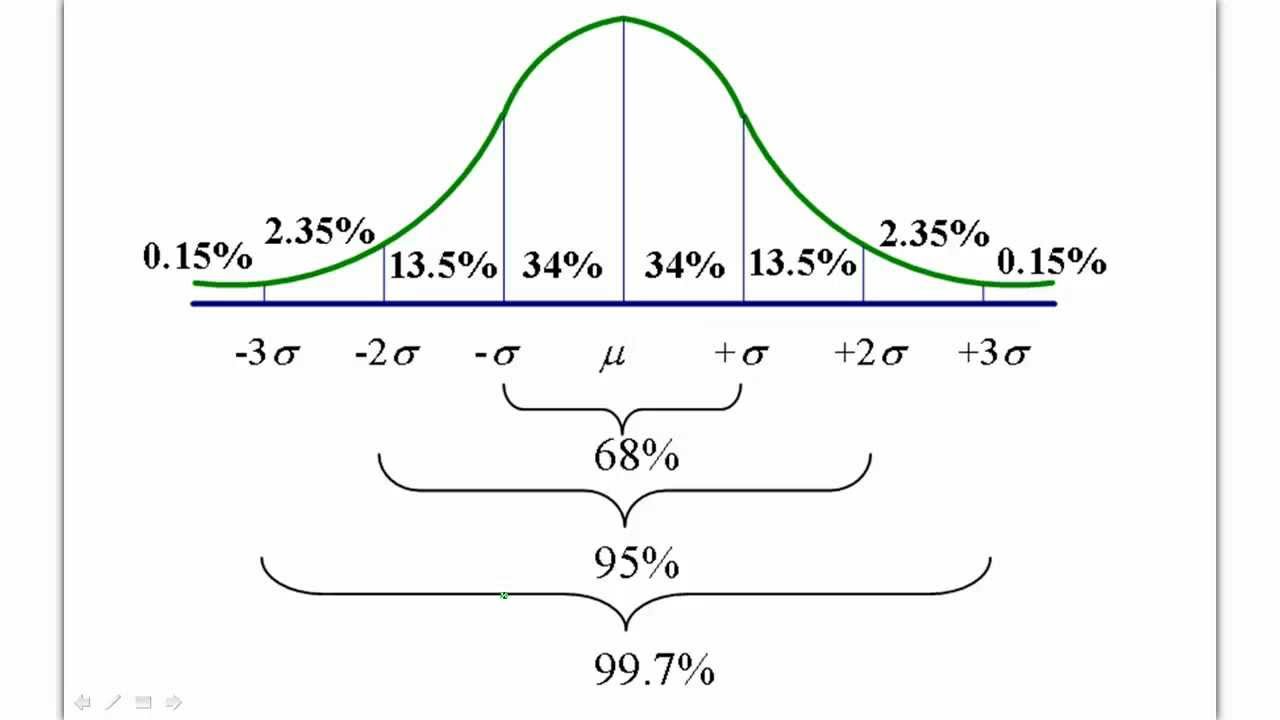 2. Know how to use the Empirical RuleAbout _________% of data is within 1 Standard Deviation of the meanAbout _________% of data is within 2 Standard Deviations of the meanAbout _________% of data is within 3 Standard Deviations of the mean3. Know how to calculate and interpret z-scoreA data point’s z-score is the ____________________________________________________________________Formula (NOT in AP exam): z = Z-scores can help us compare two unalike measurementsExample: Suppose the weights of apples are normally distributed with a mean of 85 grams and a standard deviation of 8 grams. The weights of oranges are also normally distributed with a mean of 131 grams and a standard deviation of 20 grams. Amy has an apple that weighs 90 grams and an orange that weighs 155 grams.1. Calculate and interpret the z-score of Amy’s apple2. Which is relatively larger, Amy’s apple or her orange? Explain.	3. How large would Amy’s apple have to be in order to be comparable to her orange?4. Know how to use Z-scores to calculate the percentage of data points above, below, or between certain boundaries*This works ONLY for normally-distributed data!! DO NOT do these procedures if you do not know that your data is normally distributed!Topic 5: Probability Rules1. Understand what probability isHow do you calculate the probability of an outcome?What is the Law of Large Numbers?What are mutually exclusive outcomes?What are independent events?Why can two events that are mutually exclusive never be independent? 2. Know the basic rules of probabilityWhen calculating the probability of getting more than one outcome for a given event, what formula should you use? HINT: Always account for any overlap between outcomes!When analyzing events with multiple outcomes, what visual aide will be the most beneficial?When calculating the probability of multiple events, what rule or formula should you use?When, and how, do you use the combinations (nCr) function in your calculator?When analyzing a series of multiple events, each with multiple possible outcomes, what visual aide will be helpful?When calculating the probability of multiple independent events, what three things should you account for? HINT: The formula on the formula sheet may help you!How does the above procedure change when the events are dependent?What is conditional probability, and how do you calculate the conditional probability of a given event?Topic 6: Probability Distributions1. Know the different types of random variables and how their distributions workWhat is the difference between a discrete and a continuous random variable?For continuous random variables, what is the probability of getting exactly one given outcome? _______
How do you calculate the expected value of a discrete random variable?What is the definition of expected value? (It mean something very specific)What formula can you use to calculate the spread (st. dev.) of a discrete random variable by hand?How are variance and standard deviation related?2. Know how transforming and combining a random variable changes that variable’s distributionHINTS:If X and Y are normally distributed, so are X + Y and X – Y. This means use normalCDF!X > Y is the same as X – Y > 0 (likewise, X < Y is the same as X – Y < 0)Topic 7: Binomial and Geometric Distributions1. Know and understand how to use a Binomial DistributionUsing the Binomial DistributionsOnly works in binomial settings, which occurs when the following conditions are met (“BINS”)B: ________________________________________________________________I: _________________________________________________________________N: _________________________________________________________________S: __________________________________________________________________BinomPDF: finds ___________________BinomCDF: finds __________________Binomial CurveCENTER: ______________ (number of trials • probability of success = expected # of successes)SPREAD: Standard Deviation, σ = _________________________SHAPE: Approaches normality if you can expect at least ______ successes and ______ failuresExample:
Genetics says that children receive genes from each of their parents independently. Each child of a particular set of parents has probability a probability of 0.25 of having Type O blood. Suppose these parents have 6 children. Let X = the number of children with Type O blood.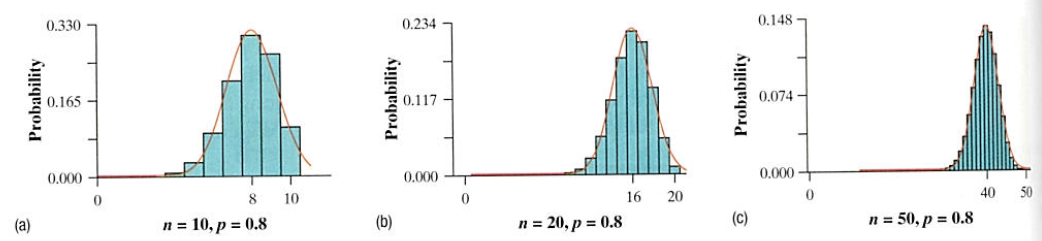 a. Calculate the mean and standard deviation of the number of children who will have Type O bloodb. Find the probability of each of the following2. Know and understand how to use a Geometric distributionGeometric Distribution – a density curve that allows us to determine how many trials it will take to get __________________________ (also think of it as _____________________________________)Events need to be ________________________ (of course)How to calculate itCalculatorGeometPDF is used for _____________, the probability that the first success will happen _______ the Kth trialGeometCDF is used for _______________, the probability that the first success will happen ____________________ the Kth trialType in ____________________________ and ____________________________EXPECTED VALUE (mean) of a Geometric Random Variable is ____________ (If n = , then np = 1)Shape is always ________________________As you continue, the probability of having ___________________ gets __________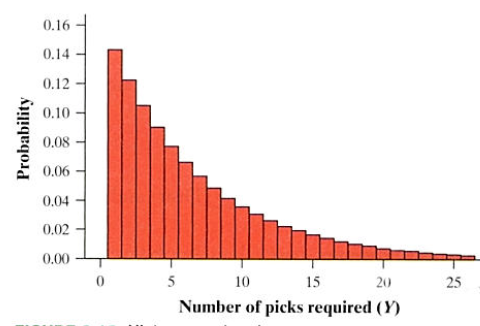 Examples: 1. A slot machine has a win rate of 8%. A gambler wants to play at this slot machine until they win – then, they will leave. a. What is the expected number of games the gambler will have to play in order to win? ___________________b. Find the probability that it will take the gambler…Topic 8: Sampling Distributions1. Know the basics of sampling distributionsWhat is the difference between a parameter and a statistic?What is the difference between a proportion and a mean?What is a sampling distribution?Know the difference between a sample distribution and a sampling distribution Sample distribution – a graph of data taken from one sampleSampling distribution – a graph of statistics taken from multiple samples2. Know the importance of the Central Limit Theorem (define it below)3. Know how to analyze a normal distribution, and use it to find the probability of a sample statistic occurring, given an assumed population mean and standard deviationWhat function in the calculator should we used to do this? _______________________________From the AP Formula Sheet:REMEMBER: These formulas are for CONVERSION from the population standard deviation! If you’re already given the standard deviation of the sampling distribution, just use it!4. Know the CONDITIONS that must be met for the Central Limit Theorem to apply, and thus for inference to occur
What must we do if the conditions are not met? _________________________________________________PROCEDURES FOR CONFIDENCE INTERVALS AND SIGNIFICANCE TESTS1. State what you’re doingAdditional Notes:Remember, H0 implies “no change” or “no difference”If you are doing a 2-Sample or 2-Proportion test, state both populations – indicate which one is which!For a Paired t-test, find the difference between the matched pairs, and use these differences as your one sample! H0: μDifference = 0, Ha: μDifference is >, <, or ≠ 02. Check your conditionsNOTE: If a problem says “assume conditions are met”, you do not have to go through this process!!Sample Size (also known as “Large Counts”)If met, the SHAPE of the sampling distribution is Normal (or χ2 distribution for χ2 tests)Means (μ): 30 or more, ORGraph of the sample shows no obvious skews or outliers (t-test only), ORPopulation is known to be normalProportions (p): At least 10 expected successes and 10 expected failures (find expected value of each)RandomnessEnsures that the CENTER (the sample statistic) is legitimateSamples and Observational Studies: Randomly selected from the populationExperiments: Randomly assigned into treatment or control group(s)Note: If you are running a 2-sample interval or test, you must check and STATE that both samples are random!IndependenceEnsures that the SPREAD  (the standard deviation) formulas that you’re given are reliableSamples and Observational Studies: sample must be less than 10% of the populationExperiments: Groups should be independent of each other (i.e. not matched pairs)If there ARE matched pairs, do a PAIRED t-test; find the difference between each pair and use those numbers in a 1-sample t-test!3. Do the calculation (create the interval or run the test)
4. State your conclusionIMPORTANT: The p-value is ALWAYS between ________ and ________. If you calculator gives something other than this, I guarantee there will be an E at the end. This represents scientific notation (# • 10x). This means your p-value is very small (in fact, many statisticians just write “p < .001” and call it a day). As far as we’re concerned, p-values this low will always be significant!ALSO IMPORTANT: Know the difference between “interpret the p-value” and “draw conclusions”Interpretation: IF H0 is true, the probability that we would get a test statistic as or more extreme as the one we got in our sample (by random chance) is __(p-value)__NOTE: If there is a direction involved (< or >), state that direction (“as high or higher” or “as low or lower”)Draw conclusions: Rejecting or Failing to Reject H0 (and associated context)Topic 9: Confidence Intervals1.  Understand the purpose of confidence intervals and how they workWhat does a confidence interval allow us to do?How do we interpret a confidence interval? (For instance, to interpret 95% confidence level, what words would you say?)How do we interpret a confidence level? (For instance, in a 95% confidence interval, what does the 95% tell us? What does it mean to be “95% confident”?) Know how to use the FORMULA for confidence interval:Statistic ± Critical Value • Standard Deviation of StatisticCritical Values can be found in the t table (for z distributions, use the ________ row)Standard Deviation: Use the formula sheet (they are very clearly laid out!)In this context, St. Dev. of the Sampling Distribution is also called Standard ErrorWhat is the margin of error, and how do we calculate it?2. Know what type of confidence interval to calculate, and when to calculate it3. Know the essentials of the t-distributionWhen do we use it?How do we calculate the degrees of freedom of a t-distribution?4. Know the four-step process of statistical inference (in this case, creating a confidence interval)  1.   2.   3.   4. 5. Know how to check conditionsWhat conditions must you check, and where in the study guide can you look to find them?If dealing with a t-distribution and your sample size is not 30 or more, what other methods can you use to check for normality? Be specific!6. Know how to manipulate confidence intervalsBe able to solve for n or z* (or t*) (NOTE: In multiple choice, you can always plug in the choices!)If a sample proportion is not given in this case, assume p = ___________ (this gives us the greatest margin of error to work with)Remember that  the sample statistic (“point estimate”) is in the ________________ of the confidence interval (and that the distance between the sample statistic and the ends of the confidence interval is the _______________________________Know what happens to the margin of error (and thus width of the confidence interval) if we…Increase sample size:Decrease sample size:Increase confidence level:Decrease confidence level:If you adjust sample size, confidence interval changes by the square root of that amount (since n is inside the square root in all standard deviation formulas)Example: What will happen to the confidence interval if you multiply the sample size by 4?Topic 10: Significance Tests1. Understand what significance tests are for and allow us to doWhat are the two types of hypotheses used in significance tests, and what symbols do we use to represent them?What is a null hypothesis, and what does the null hypothesis always assume to be true? 
NOTE: The answer is slightly different for 1-sample and 2-sample tests – know both!What is an alternative hypothesis? What are the 3 types of alternative hypotheses you could have? 
NOTE: The answer is slightly different for 1-sample and 2-sample tests – know both!Significance levels (alpha-levels) determine the p-value below which a test’s results should be considered significant. If no alpha level is given, it is a good general rule to use ________2. Know what type of significance test to run, and when to run it3. Know how to interpret the results of a significance testWhat two (for t-tests, three) things should you report after running a significance test in your calculator?How do you interpret a p-value? What does that number mean?How do you analyze (interpret the results of) a test for which the p-value is less than alpha (for instance, p < .05). What would you write?How do you analyze (interpret the results of) a test for which the p-value is greater than alpha (for instance, p > .05). What would you write?Topic 11: Chi-Squared Tests and Types of Error1. Know the similarities and differences between Chi-squared and the other types of significance testsWhen do we use Chi-squared tests? In other words, what do Chi-squared tests allow us to measure?What are the three types of chi-squared tests, and when do we use each?NOTE: The biggest difference between the second and third type is context. Other than that, they are essentially the same. What are the null and alternative hypotheses of a Chi-squared test?2. Know the conditions of a Chi-Squared testSame conditions as other significance testsHow is the sample size condition different for Chi-Squared tests, and how do we check it?3. Know how to calculate and interpret the Chi-squared statisticHow can we find expected counts?Goodness-of-fit: READ THE PROBLEM! Sometimes, you may expect certain proportions out of a total (like we did with M&Ms).Sometimes, you may expect that the data is equally distributed among the categories (in this case, just use simple division!)Homogeneity and Independence: What formula do we use to calculate each expected value?How do we calculate degrees of freedom for a chi-squared test?Goodness-of-Fit:Homogeneity and Independence: When running a Chi-Squared test, what three things must you report? NOTE: The interpretation and analysis/drawing conclusions aspects of these are the same as the other significance tests.---------------------------------------------------------------------------------------------------------------------------------------4. Know what Type I and Type II error are; be able to spot them in context, and discuss what the consequences of these types of error would be if they happened in a real-life situation (including possibly evaluating which one would be worse in that situation)
HINT: The chart on your 5.4 notes may be a handy tool to help you understand and remember which is which!What is a Type I error?What is a Type II error?What variables are used to represent the probability that Type I error and Type II error, respectively, will happen?5. Know what power is, why it’s important, and how it can be influencedWhat is the definition of power?How is power calculated?How can power be increased? List 3 ways.6. Understand the relationship between Power, Type I Error, and Type II errorFill in each of the following blanks with either “same” or “opposite”Type I and Type II error always go the _____________________ directionPower and Type I error always go the _____________________ directionPower and Type II error always go the _____________________ directionSuppose you want to avoid a Type I error at all costs. Should you use a significance level of .10, .05, or .01? Explain.Topic 11: Bivariate Data1. Know how to analyze a correlation between two variablesExplanatory and Response variables (which one is x and which one is y?)5 things we should look for in bivariate data:X and Y are correlated. Does this mean that X causes Y? If not, what else might be going ON?2. Know how to analyze the least-squares regression line (line of best fit):  = mx + b is the ___________________________ value of y for a given value of xInterpretation of Slope:Interpretation of Y-intercept:r2 value (“coefficient of determination”)Extrapolation3. Know how to analyze residuals and residual plot						Residual Plot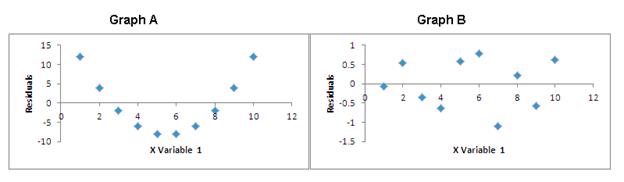 What is a residual? How do you calculate a residual?What information does a residual plot give you?4. Know how to handle curved data (linear transformations)Make sure that all interpretations (see above) take all transformations into account!
Examplea. Analyze the correlation shown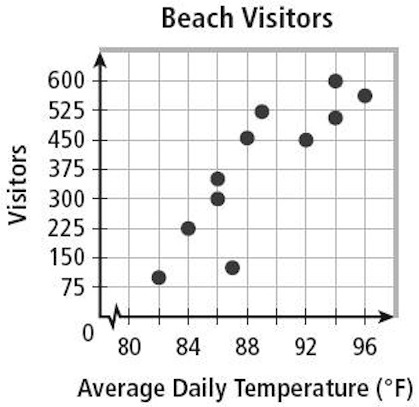 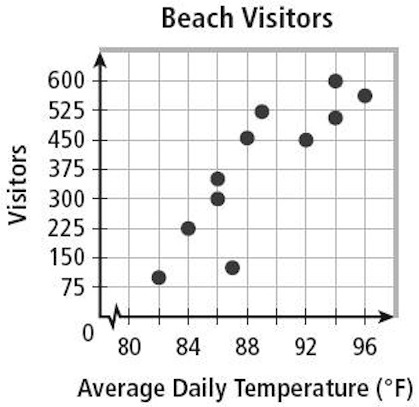 b. Give and interpret the value of the slope of the regression linec. Give and interpret the value of the y-intercept of the regression lined. Give and interpret the r2 value of the regression linee. If tomorrow’s temperature is going to be 90°, predict how many visitors the beach will have tomorrow. Show work!Topic 13: Confidence Intervals and Significance Tests with Bivariate DataA regression line is created using a _________________ of data. Confidence intervals and significance tests allow us to predict and test the ____________ slope of the relationship between the explanatory and response variables (x and y)You can also do this for y-intercept, but this is not something to worry about for the examThe AP exam will most likely ask you to use a ________________________ to make inferenceRemember, everything dealing with slope is in the row with the ______________________ (“constant” refers to the y-intercept)If you need to do them in the calculator…1. Put all Xs in one list and Ys in another list2. Go to LinRegInterval or LinRegT-Test,  type in the inputs, and get your results!Confidence IntervalConfidence interval = Statistic ± Critical Value • Standard Deviation of StatisticFor a linear regression, this becomes __________________________________“SE Coef” can be found in the _______________t* can be found in your __________________For degrees of freedom (DF), use _________________Interpretation (assuming 95% confidence)I am 95% confident that the slope of the true regression line of the relationship between ____x____ and ____y____ is between _______ and _______. Significance TestHo: Assume that there is __________________________ between the variables (this means slope (β) = ___________)Ha can be ___________, _____________, or ____________ (just like before)t and p can both be found in the ____________________________. Interpret as usual!The formula for the test statistic is __________________________Conditions!! (Use the acronym LINEaR)L: ______________________________I: ______________________________ (or use ______________________)N: _______________________E: ________________________________ (can think of this as __________________________)andR: _____________________ExampleThe Florida Tourism Department is studying the habits of beachgoers across 
the state. They observe a certain beach on 11 randomly-selected days during
the peak season (May thru August) and record the Average Daily Temperature
and the number of visitors who come to the beach that day. A scatterplot of the
data is shown, as is a computer output of the data. Assume that temperatures and number of visitors are both normally distributed.a. CHECK conditions for inference: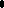 b. Construct and interpret a 95% confidence interval of the slope of this regression linec. Is there significant evidence at the α = .05 level to suggest that there is a relationship between average daily temperature and number of visitors?Additional Topics1. Know the SYMBOLS for parameters and statistics. Mis-using a symbol WILL cause you to get docked on the exam!!2. Know how to work with percentiles (“relative frequency”)A data point’s percentile tells the percentage of the data that is less than or equal to that data pointExample: If you’re in the 85th percentile, 85% of the population is at or below your levelThis means Q1 is the 25th percentile, Median is the 50th, and Q3 is the 75th The numbers in the z-table can be considered percentiles (for instance, the z-score 0.45 corresponds with .6736 in the z-table, which is the 67th percentile)AP EXAM ADVICEGeneral advice for ALL your exams:Be preparedHave your pencils and materials ready to goGet a good night’s sleep! (This will feel strange to some of you)Be on time. You WILL NOT be admitted to the testing room if you are late. Leave the personal drama at the door. Do not let it bring you down on an exam this important!Don’t try and do too much! I have seen many students write great answers, only to get docked because they added an incorrect piece of information or tried to make a claim that wasn’t there. Answer the question as fully yet concisely as possible, and then get out!Read each question VERY carefully! AP loves to throw curveballs and you need to be sure of what the question is asking you to do!TIME IS OF THE ESSENCE. If you are stuck on a question, OR you know that question may take a while to figure out, come back to it. Knock out the easier ones first. Two minute warning is the best time to start guessing (especially on Multiple Choice). The WORST answer you can possibly have is a blank!Specific advice for THIS exam:TIMING:2 minutes and 15 seconds for each multiple choice13 minutes for Free Response #1 – 525 minutes for Free Response #6Some questions will take more or less than this. That’s fine. Just pace yourself!Calculator Check!Is it charged and/or have working batteries?If your TI-84 is okay at the start of the test but then says “low battery” in the middle of the test, it will last through the duration of the test. DO NOT WORRY!Show work! You HAVE to show enough to prove to the AP Readers that you understand the process behind your answers (you WILL get docked for not showing enough work.)It doesn’t matter how simple the calculation is. If it’s 1+1 = 2, write that down.Formula sheet is your friend! Especially the 2nd and 3rd pages (as well as the t-table because it gives you all the critical values you could ever want!). Sometimes the formula sheet gives away an otherwise tricky answer.But be careful: do not, and I repeat, DO NOT TEAR OUT THE FORMULA SHEET FROM THE TEST BOOKLET. THIS WILL INVALIDATE YOUR EXAM. This happened to someone I knew on the AP Chem Exam; her score was invalidated and she had to take the test again next year.If you need to make a graph, LABEL YOUR AXES!!If you’re doing it to check the Normality (Sample Size) condition for inference, make sure you write whether you see any skews or outliers. Just showing the graph is not enough (but don’t forget to put the graph, either! You need BOTH the graph AND the analysis of skew/outliers)Remember that boxplots are the most efficient (but not the only) way of checking for this!Watch your language! Words like average, range, skew, and significant have very specific meanings in statistics, so DO NOT use these words unless you are using them in the correct statistical context (otherwise, find synonyms)Average  Typical“Ranges from”  “Goes from”Skews  DistortsSignificant  SubstantialNOTE: It is okay to use these words for their statistical definitions. Just use synonyms if you’re going to venture outside of that.If you aren’t sure what a word means, avoid using it!!Stick to the script! Know how to phrase your analyses of the following (they are in your study guide). These phrasings help ensure you have covered all important aspects of the analysis in a clear and concise manner!Confidence intervals Confidence levels Interpreting p-valuesAnalyzing or drawing conclusions about p-valuesSlope of a regression lineInterpreting r2 Randomization and a large sample size can solve most of life’s problems – they make for better, more accurate, and more reliable (unbiased) resultsDO NOT mix up the language of sampling and the language of experiments. For example, subjects of experiments are usually not randomly selected (often times that’s highly unethical). They are, however, randomly assigned to groups (at least they should be)If you use symbols, DEFINE what that symbol means. OR you can weave the context into your symbolBoth ways are acceptable (although one is definitely quicker!)For sampling distributions, make sure you use  (or ) for mean and  (or ) for standard deviationIF YOU DON’T KNOW WHAT SYMBOL TO USE, DON’T USE A SYMBOL AT ALL!! There’s nothing wrong with writing out an answer in words. An incorrect symbol WILL get you docked.For inference problems (confidence intervals and significance test), LOOK for the statement “assume all conditions are met”. If it is not there, you had better check those conditions!Also be on the eye out for randomness – is it stated? And for 2-sample problems, is it stated for both samples?If you’re doing an interval or test, always provide the name of the procedure when you do it!Remember, NEVER claim H0 or Ha are “true” or “false”. We “reject” or “fail to reject” based on the probability of getting a certain result by chance (that’s what significance tests are all about!) and we know that probability is NEVER a guarantee!BREATHE!! We’ve been working for this all year. You’ve got this! One wrong answer won’t kill you. Heck, just getting half of the questions right is almost guaranteed to be a 3! Don’t overthink – just do your best.GOOD LUCK!!Define the types of sampling bias (a bias in who was in the sample)Define the types of response bias (a bias in what the sample is saying)UndercoverageLoaded QuestionsFalse answersNonresponse biasLoaded QuestionsFalse answersVoluntary response biasLoaded QuestionsFalse answersSimple Random Sample (SRS)Stratified Random Sample*Stratifying will reduce variability of possible sample results!Systematic Random Sample	Cluster SampleMultistage SampleConvenience SampleSimple random sampleSystematic Random SampleStratified Random SampleCluster SampleMultistage SampleConvenience SampleMeasureHow to find itResistant to the effects of outliers?MeanPopulation: μSample: MedianShapeNormalSkewed LeftSkewed RightUniformBimodalSketchWhich is greater, mean or median? (or are they = )MeasurePaired with… (mean or median)How to find itResistant to the effects of outliers?Standard DeviationPopulation: σSample: sσ =    s = Or use 1-Var Stats!VariancePopulation: σ2Sample: s2σ2 =     s2 = Or use 1-Var Stats!Lower Quartile (Q1)Midpoint of Minimum and Median Or use 1-Var Stats!Upper Quartile (Q3)Midpoint of Median and Maximum Or use 1-Var Stats!RangeInterquartile Range (IQR)How it works: Example: Min = 11, Q1 = 32, Med = 36, Q3 = 44, Max = 51Any point below __________ or above __________ can be considered an outlier. Outliers in this data set: BoxplotStemplotDotplotHistogram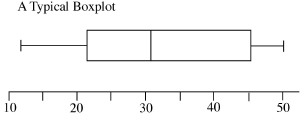 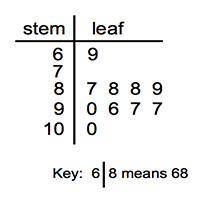 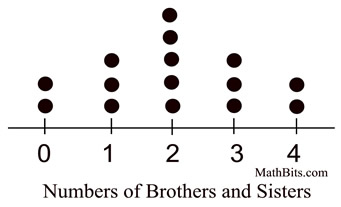 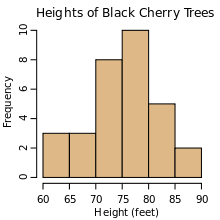 Notes:Min, Q1, Med, Q3, MaxCannot show shape (but can show skews)Outliers should be marked with a *Notes:Remember to give a key to show what the numbers meanDo not skip stemsIf given a back to back stemplot, always read stem first, then leaf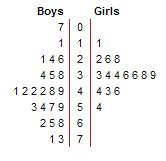 So easy a caveman could do it!Notes:X-axis shows intervals, y-axis shows the frequency (number of data points that belong in that interval)Finding the median: Figure out how many data points there are, use  to find the position of the median, then figure out which interval contains that position!EXAMPLE:Number of data points: _________Position of median: ________Interval containing median:With Z-tableZ-table gives the percentage of values below a given z-scoreYou can use the z-table backwards – if you know the percentage, find it on the z-table, and see what z-score it equates to!With CalculatorNormalCDF (if looking for percentage/probability)InvNorm (if given percentage or probability)To adequately show work, you must write…SituationRuleFormula“At least one”Opposite of “none”1 – P(0)Multiple outcomes – mutually exclusiveAdd probabilitiesP(A∪B) = P(A) + P(B)NOTE: P(A∩B) = 0 (no overlap for mutually exclusive events)Multiple outcomes – NOT mutually exclusiveAdd probabilities but subtract the overlap*If using a Venn Diagram, just add up the 3 sections in the diagramP(A∪B) = P(A) + P(B) – P(A∩B)Multiple events – IndependentMultiply probabilities, and account for COMBINATIONS in which these events can occur (nCr)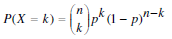 nCr • (psuccess)# of successes•(pfail)# of failsMultiple events – DependentMultiply probabilities*Account for the change in probability 
  with each trial*Account for combinations (nCr)nCr • pevent 1 • pevent 2 • pevent 3…NOTE: Remember these probabilities CHANGE!!Conditional Probability (A given B)P(A|B) = ActionEffect on Center (mean)Effect on Spread (standard deviation)Adding/Subtracting a CONSTANT (number)Multiplying/Dividing by a CONSTANT (number)Combining (adding or subtracting two random variables to each other)P(X = 4); exactly 4 children will have Type O bloodP(X ≤ 3); 3 or fewer children have Type O bloodP(X > 1); More than 1 child will have Type O bloodP(X ≥ 3); 3 or more children will have Type O blood.7 spins to win10 or fewer spinsMore than 20 spinsIf X has a binomial distribution with parameters n and p, then…If  is the mean of a random sample of size n from an infinite population with mean μ and standard deviation σ, then…ConditionHow to meet the conditionEnsures ____________ of the sampling distribution is appropriate for inference (center, shape, or spread)1. For Proportions: For Means:NOTE: If the population has an approximately normal distribution, this condition can be considered “met” regardless of sample size!2. 3. Confidence IntervalsProcedure you’re usingThe parameter (population) of interest!Confidence level“We will use a _________________ Interval to estimate, with _____% confidence, the true (mean/proportion) of _____(context)__________”Significance TestsProcedure you’re usingThe parameter (population) of interest!Hypotheses, H0 and Ha Significance Level, α (If none is given, use .05)“We will use a __________________ Test to test the following hypotheses at the α = ______ level”Confidence IntervalsRe-state type and confidence level (just to be safe)Give interval: (lower, upper)Significance TestsTest Statistic (z, t, or χ2)Degrees of Freedom (t and χ2 ONLY)p-valueConfidence IntervalsGive the % confidenceGive the interval in context (including PROPER UNITS)“I am ________% confident that the true mean (or true proportion) of ___(context)______ is between ______ and ______.”Significance TestsState whether p < α (reject) or p > α (fail to reject)Give the consequences in contextChi-Squared: You may be asked to perform a follow-up analysis to see where the biggest gaps between observed and expected values are. REJECT: “Because p < α, we can reject H0. There is statistically significant evidence to suggest _______ (whatever Ha was)______FAIL TO REJECT: “Because p > α, we fail to reject H0. There is NO statistically significant evidence to suggest ________(whatever Ha was)______When estimating a population proportionWhen estimating the difference between two population proportionsWhen estimating a population mean and the population standard deviation is known (RARE)Note: The true name of this procedure and the calculator name are slightly different. Know both!When estimating the difference between two population means and the population standard deviations are known (RARE)When estimating a population mean and the population standard deviation is NOT knownNote: The true name of this procedure and the calculator name are slightly different. Know both!When estimating the difference between two population means and the population standard deviations are NOT knownWhen testing a claim about a population proportionWhen testing a claim about the difference between two population proportionsWhen testing a claim about a population mean and the population standard deviation is known (RARE)When testing a claim about the difference between two population means and the population standard deviations are known (RARE)When testing a claim about a population mean and the population standard deviation is NOT knownWhen testing a claim about the difference between two population means and the population standard deviations are NOT knownWhen testing a claim about a study or experiment that utilizes matched pairsIn the calculator, which type of test would you select?TypePurpose/When to useName in Calculator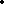 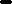 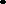 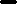 PowerType I Error (α)Type II Error (β)IncreasesDecreasesCharacteristicPossibilitiesWhat the r-value tells usShapeR-value assumes that shape is…StrengthDirectionOutliers (especially if they substantially alters the equation of the regression line, or line of best fit)Outliers (especially if they substantially alters the equation of the regression line, or line of best fit)Outliers (especially if they substantially alters the equation of the regression line, or line of best fit)Context (as always) – what two variables are we examining?Context (as always) – what two variables are we examining?Context (as always) – what two variables are we examining?ExponentialRegressionEquation Format: _________________________________ Transformations: x  ___________________     y  ____________________Logarithmic RegressionEquation Format: _________________________________ Transformations: x  ___________________     y  ____________________Power RegressionEquation Format: _________________________________ Transformations: x  ___________________     y  ____________________PredictorCoefSE CoeftPConstant-2486.1396.84-2.11.03Temp32.2315.34.76.000r = .85                              r2 = .72r = .85                              r2 = .72r = .85                              r2 = .72r = .85                              r2 = .72r = .85                              r2 = .72PredictorCoefSE CoefTPConstant-2486.1396.84-2.11.03Temp32.236.764.76.000r = .85                              r2 = .72r = .85                              r2 = .72r = .85                              r2 = .72r = .85                              r2 = .72r = .85                              r2 = .72MeasureParameter Symbol (Population)Statistic Symbol (Sample)MeanμStandard Deviation(also applies to Variance)σSProportionpNumber of data pointsNNSymbols with definitionsSymbols with context interwovenP(A ∩ B), where A represents being a girl and B represents being a seniorP(Girl ∩ Senior)μ = 23, where μ represents the mean weight of the population of piglets (or true mean weight of piglets)μpiglets = 23p1 > p2, where p1 represents the true proportion of adults who like snacks, and p2 represents the true proportion of children who like snackspadults > pchildren